November 2021Re: Year 10 Parents Evening                                                              Dear Families,Following on from the successful launch of our new system for ‘virtual parents evenings’ last year, I’m pleased to confirm that our Year 10 Parents Evening will go ahead as planned on Thursday 2nd December from 4.00pm until 7.00pm. All your child’s subject teachers will be available for consultation to discuss their progress. All meetings will take place virtually over ‘SchoolCloud’. Using this system allows you to have a video call with each class teacher although if you would prefer, you can select not to have your camera on. All meetings will last for 5 minutes and you will have a 1 minute break in between each appointment. All meetings will cut off after the 5 minutes have expired, although you will see a warning on your screen to advise you of this. If there is a matter that is likely to take longer than this, please arrange a separate appointment with the teacher concerned or with Mrs Summersgill. If you would like to speak to a member of the senior leadership team or your child’s Key Stage Leader, please telephone school and we can arrange this for you. Please click on this link to begin booking appointments for your child. https://raynerstephens.schoolcloud.co.uk/ We look forward to discussing your son/daughter’s progress and working together to share how we can further increase their success at Rayner Stephens High School. This is especially important as your child enters their most crucial time at school. Should you be unable to attend on this evening but would still like the opportunity to discuss your child’s progress, please phone the school and ask to speak with their Form Tutor. School Gateway If you have not already downloaded the School Gateway App please take a few minutes to download and set up it up. All school related communication, newsletters, reports, updates and other information now only goes out through the School Gateway. Just search School Gateway in your App store and download.· Apple iPhone users, download the app here: schoolgateway.co.uk/iosdownload· Android phone users, download the app here: schoolgateway.co.uk/androiddownloadYour login details will be automatically generated using the contact information Rayner Stephens already has, so please make sure the details we hold for you are up to date. You can check and change these details by sending an email to admin@rshs.aspireplus.org.uk.Yours sincerely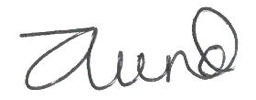 Mrs Z LundAssistant Headteacher Inclusion